Formulaire de rétractationAssociation loi 1901, à but non lucratif, fondée en 202202 35 42 46 45auguste@lesvoisinsdauguste.org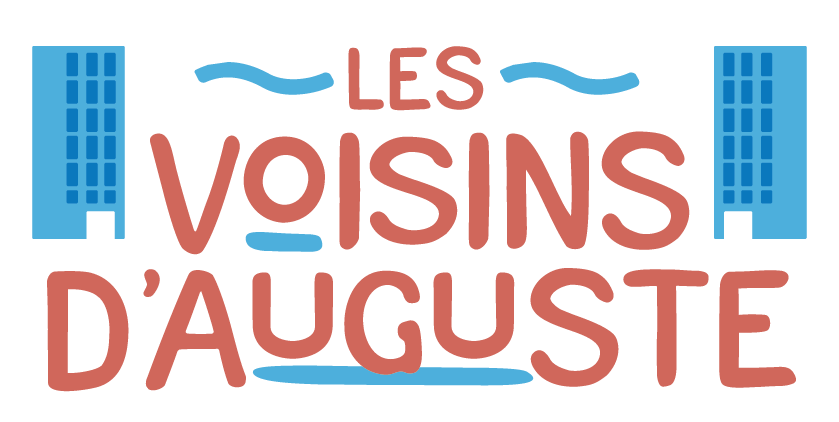 Complétez et renvoyez ce formulaire uniquement si vous souhaitez arrêter votre abonnement mensuelJe souhaite vous notifier par la présente ma rétractation pour l’abonnement mensuel portant sur les services de proximité.Nom du bénéficiaire :……………………………………………………………………………………………………………………………………Adresse du bénéficiaire :……………………………………………………………………………………………………………………………………Date de la retractation :……………………………………………………………………………………………………………………………………Signatures du bénéficiaire :……………………………………………………………………………………………………………………………………Adressez ce courrier par courrier électronique ou en mains propres en doubles exemplaires contresignés.